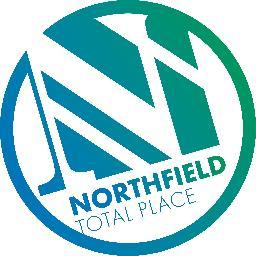 Northfield Total PlaceLocality Partnership Board MeetingNORTHFIELD ACADEMY Wednesday 31st January 2018 9.30am – 11.30amM I N U T E S   Present:  Apologies:1     Welcome and IntroductionsKay Diack welcomed all to the Locality Partnership Board meeting and everyone introduced themselves. 2     ApologiesApologies were given by: Vickie Wood, Martin Smith and Cllr Jackie Dunbar.3     Urban Governance – Martin MurchieMartin Murchie gave a short talk about Urban Governance, how it is relevant to communities and how to get them involved and engaged with Aberdeen City Council regarding decision making and the future of the city. Fiona Gray asked the group if they would like to have a chance to have a voice in the decisions. The group agreed it would be good but some communities would need more support as each have different needs. Martin Murchie will be back at a later date with an update after the 5th March report to full council. Kay Diack explained to Martin Murchie that the Locality Board was very much about giving locality residents a voice and that her role is largely about ensuring their voice is heard across the Community Planning Partnerships. Members raised a number of questions with Martin and he agreed to take back to Angela Scott, Chief Executive4     Minutes of the Previous Meeting Accepted as a record of true and accurate minutes. Proposed by Arthur Forbes, seconded by Karen Main.5     Matters arising /Action Tracker Noticeboard at shop – physical noticeboard not progressing, but posters being put up at shopByron Square – It may possible to offer longer leases to encourage shops to upgrade shop fronts – remove yellow lines as buses no longer go there – make car park one way again – commercial vehicles parking on pavement big problem – cladding on flats round the Square needs action.ACTION    : Meeting with representative services needs to be arranged – Fiona GrayDoes Aberdeen City Council have a team that looks into benefits? – Kay Diack answered saying there was a team that does this – Revenue and Benefits at Marischal College.Mastrick Housing Office – automatic machine to pay rent, has anyone been consulted on this? Martin Smith will attend next meeting and be able to help with this. ACTION    : Carry forward to next meeting6     GovernanceLooking for a Vice Chair for group. Garry McNulty put forward his name as being willing to help with support. Ali Dow proposed it, Katie Cunningham seconded it.            ACTION    : Kay Diack to arrange meetings and will give support7    Tests of Change     Circles of Community – progressing     Spare Room – carry forward to next meetingPositive Destinations (DART) – Discussions needed about identifying children who may need     support    ACTION   : Kay Diack/Helen Graham/Ali Dow/Cat Govan  to discussCity Voice – need more people joining to get across their views. Garry McNulty is a member and mentioned that the questionnaires are long, sometimes 15 – 20 minutes and sometimes not relevant, is it possible to get this changed. Mike Melvin said users do get feedbackUnpaid work team – another meeting to be set up with Val Vertigans   ACTION   : Fiona GrayPupil Equity Fund – Helen Graham drafted an information leaflet to help young people be more aware and support them about what is inappropriate gaming. Derek Bain mentioned that 6th February is Internet Safety Day. Karen Main said that any funds left over from PB money that Police Scotland had not used as had received much more for free/reduced cost, was agreed at NYAG to give  to StreetSport to specifically help with costs for Friday night use of Astroturf.ACTION   : Kay Diack will meet with Helen Graham to assist with ‘Tests of Change’ paperwork 8     Jobs Fair - updateAli Dow - In excess of 20 providers came to Job Fair, disappointed that Health was unable to come. Providers in the main happy with interest at event. May possibly get some providers back in for follow ups. Will repeat next year hopefully. Katie Cunningham wondered if possible to have a mini recruitment drive at Northfield Academy at a later date. ACTION  : Katie Cunningham will contact colleague about coming to Northfield Academy9     Video Clip        Kay Diack showed a video clip about Iceland How one country persuaded teens to give up drink and drugs  and asked if there was anything we could take from it and use in our community. Young people tend to congregate where they can access Wi-Fi and shelter such as Tesco, Woodend.ACTION   : All to think about this and bring any comments/ideas to next meeting10    Domestic AbuseKay Diack and Karen Main have discussed statistics showing that there are significant problems in the area. Need to think about what support is available and what we might offer. Aim to reduce by a % by end of year (Test of Change) accurate figure analysis available at next meeting. Derek Bain working with Locality 3 to reduce figures by 10%.  ACTION   : Kay Diack will tie up with the other two Locality Managers11   AOCB	Kay Diack – will circulate LOIP to Board, any comments/questions to Kay Diack	Ali Dow  - timing and length of board meetings need to be limited as run on too long and people have to leave or rooms become unavailable	Cllr Gordon Graham – glad that police will still have a presence at Northfield Academy thanks to NYAG and others, including various partners.12    Date of next meeting:	  Wednesday 28th March 2018 9.15am – 11am at Northfield AcademyNameTitle/AgencyMartin SmithArea Housing Manager, Aberdeen City CouncilVickie WoodResident, Chair of Mastrick Community CentreAngela ScottChief Executive, Aberdeen City CouncilCllr Jackie DunbarCouncillor, Aberdeen City Council